Application for a proposed change requiring prior approval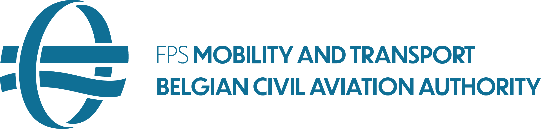 FOR THE AERODROME OPERATOR:FOR THE BCAA: FOR THE BCAA: Aerodrome name: Aerodrome name: Title of Change and reference number:Title of Change and reference number:Description of the Change:Description of the Change:Type of Change : Type of Change : Use of alternative means of compliance (ADR.OR.A.015)Change to the management and notification procedure for changes not requiring a prior approval (ADR.OR.B015(b)(4))Changes to the Certification Basis or to the terms of the certificate 
(ADR.OR.B.040)
Changes to safety- critical aerodrome equipment (ADR.OR.B.040)Changes that significantly affects elements of the aerodrome operator’s management system (ADR.OR.B.040(a)(2))Changes to the level of protection of rescue and firefighting services (ADR.OPS.B.010(a)(1)(2))Implementation of aeroplane operations on specially prepared winter runways (ADR.OPS.B.036)Changes to low visibility procedures (ADR.OPS.B.045)Operation of aircraft with higher code letter (ADR.OPS.B.090(a))Changes to the flight proceduresRefer to circular GDF03 for changes to any obstacles, developments and other activities within the areas monitored by the aerodrome operator which may endanger safety and adversely affect the operation of an aerodrome (ADR.OPS.B.075)At least the following documents are required:Safety assessmentSafety criteria defined in accordance with the procedures for the management of change contained in the aerodrome manual If applicable:Amendments or revisions of the aerodrome manual containing the changeProposal of the conditions under which the aerodrome operator will operate during the changeProposed amendments of the Certificate, Terms of the Certificate, Certification Basis, ….At least the following documents are required:Safety assessmentSafety criteria defined in accordance with the procedures for the management of change contained in the aerodrome manual If applicable:Amendments or revisions of the aerodrome manual containing the changeProposal of the conditions under which the aerodrome operator will operate during the changeProposed amendments of the Certificate, Terms of the Certificate, Certification Basis, ….Applicant Name, role and date of introduction:Applicant Name, role and date of introduction:Approval of the Change :Approval of the Change :The Change is:    not approved   approved with remarks   approved BCAA owner name, role and date of approval/refuse:BCAA owner name, role and date of approval/refuse:Remarks: Remarks: Safety assessment for a changeSafety assessment for a changeSafety assessment for a changeSafety assessment for a changeYesNoIs the safety assessment correct and complete?  Is the safety assessment correct and complete?  An identification of the scope of the changeDoes the scope of the safety assessment include the following elements and their interaction:The aerodrome, its operation, management, and human elements being changedInterfaces and interactions between the elements being changed and the environment under which is  intended to operate, and also with the rest of the systemThe full lifecycle of the change from definition to operationsAn identification of hazardsA determination of the safety criteria applicable to the changeAre the safety criteria defined in accordance with the procedures for the management of change contained in the aerodrome manual?Are the safety criteria specified with reference to: explicit quantitative acceptable safety risk levels; recognized standards; codes of practice; the safety performance of the existing system; a similar systemA risk analysis in relation to the harmful effects or improvements in safety related to the changeA Risk evaluation ( if required also risk mitigation) for the change to meet the applicable safety criteriaA verification that the change conforms to the scope that was subjects to the safety assessment and meets the safety criteria, before the change is put into operationThe specification of the monitoring requirements, these are necessary to ensure that the aerodrome and its operation will continue to meet the safety criteria after the change has taken placeAn identification of the scope of the changeDoes the scope of the safety assessment include the following elements and their interaction:The aerodrome, its operation, management, and human elements being changedInterfaces and interactions between the elements being changed and the environment under which is  intended to operate, and also with the rest of the systemThe full lifecycle of the change from definition to operationsAn identification of hazardsA determination of the safety criteria applicable to the changeAre the safety criteria defined in accordance with the procedures for the management of change contained in the aerodrome manual?Are the safety criteria specified with reference to: explicit quantitative acceptable safety risk levels; recognized standards; codes of practice; the safety performance of the existing system; a similar systemA risk analysis in relation to the harmful effects or improvements in safety related to the changeA Risk evaluation ( if required also risk mitigation) for the change to meet the applicable safety criteriaA verification that the change conforms to the scope that was subjects to the safety assessment and meets the safety criteria, before the change is put into operationThe specification of the monitoring requirements, these are necessary to ensure that the aerodrome and its operation will continue to meet the safety criteria after the change has taken placeRemarks:Remarks:Remarks:Remarks:Which documents should be amended: Which documents should be amended: Which documents should be amended: Which documents should be amended: CertificateCertificateCertificateTerms of the certificateTerms of the certificateTerms of the certificateCertification BasisCertification BasisCertification BasisAerodrome manualAerodrome manualAerodrome manualAIPAIPAIPOther:Other:Other: